Postura Teológica IEDJ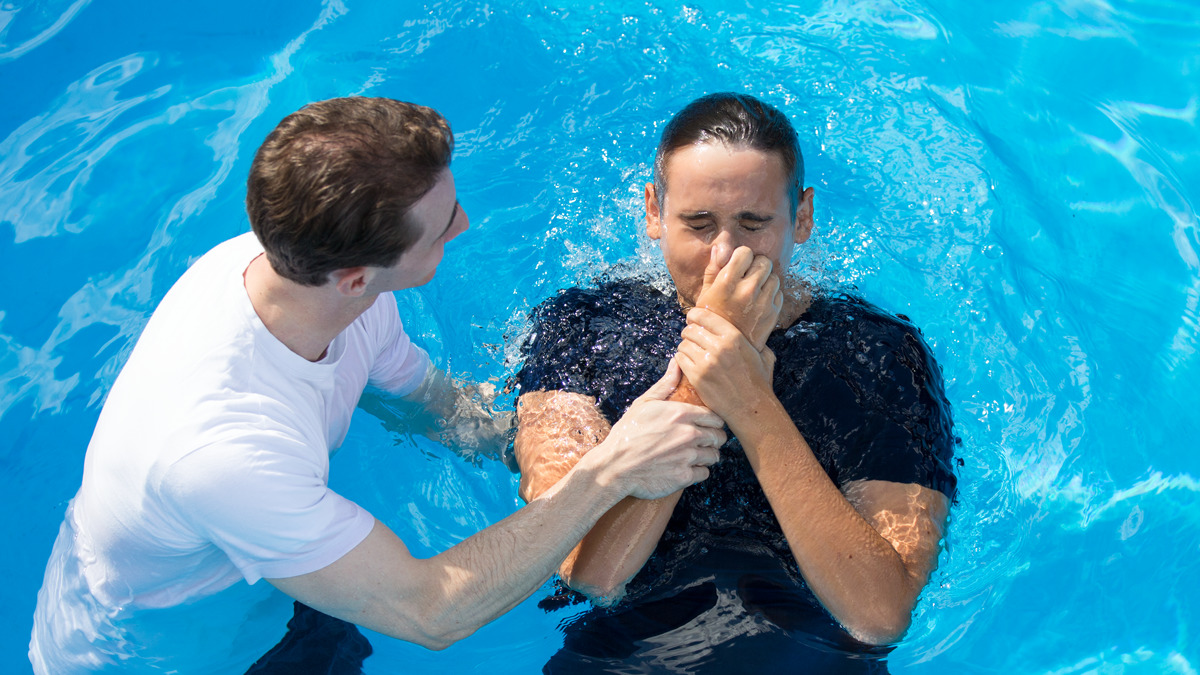 EL BAUTISMO EN AGUALa Iglesia Evangélica Discípulos de Jesucristo (IEDJ), entiende que el bautismo cristiano tiene varios significados, y nuestra postura teológica lo evidencia, veamos:1) El Bautismo es un Acto Bíblico: ¿Por qué razón bautizamos? – porque es un mandato de Cristo. (Mat. 28:19; Marc. 16:16). Y porque fue la enseñanza y praxis apostólica y de la iglesia primitiva. (Hechos. 2:38, 8:12, 10:47-48, 15:15, 16:22; (1 Pedro 3:21).2) El Bautismo es una Acto Personal: ¿A Quiénes son los que bautizamos?: A Todo el que cree. Esta creencia se da a nivel de la conciencia del creyente y lo evidencia su conducta, como fruto del arrepentimiento (Hechos 8:12; Mateo 28:19; Marcos 16:16; Hechos 2:38; Hechos 2:41). Practicamos el bautismo para adultos en sentido general. Por lo tanto, no practicamos el bautismo de infantes por dos razones obvias. La primera es que la ordenanza dada por Cristo requiere creer, primeramente. El bautismo es una consecuencia de la fe expresada en sus labios y creída en su corazón (Romanos 10:9-10).La Segunda en base a lo anterior; el bautismo infantil no parece ser una práctica bíblica; un infante no puede poner su fe en Cristo. Un infante no puede hacer una decisión consciente de obedecer a Cristo; un infante no puede entender lo que simboliza el bautismo en agua. Muchos cristianos que practican el bautismo infantil lo hacen creyendo que éste es el equivalente a la circuncisión en el Nuevo Pacto. Desde este punto de vista, así como la circuncisión unía a un hebreo a los dos pactos, Abrahámico y Mosaico, así el bautismo une a una persona al Nuevo Pacto de la salvación a través de Jesucristo. Este razonamiento es antibíblico. El Nuevo Testamento en ninguna parte vincula el bautismo con la circuncisión. Asimismo, en ninguna parte del Nuevo Testamento se describe el bautismo como un signo del Nuevo Pacto. Es la fe en Jesucristo lo que permite que una persona se una a las bendiciones del Nuevo Pacto (1 Corintios 11:25; 2 Corintios 3:6; Hebreos 9:15).El bautismo es una expresión externa de un corazón arrepentido; este en sí mismo no salva. Se requiere que la persona crea a la obra salvífica de Cristo en la cruz; y por esta razón, el bautismo infantil no tiene cabida en la definición bíblica del bautismo o en el método bíblico del mismo. En la práctica de la IEDJ, la edad mínima recomendable para bautizar es de doce (12) años.3) La forma de nuestra práctica del bautismo: según el significado mismo de la palabra en su original griego, el bautismo lo practicamos por inmersión (1 Corintios 10:2; Marcos 1:10). Es también parte de la forma, realizar el bautismo en el nombre Trinitario, es decir, del Padre, del Hijo, y del Espíritu Santo, según la ordenanza de Jesús, e instrucción dada a los discípulos en la gran comisión (Mateo 28:16-20). El bautismo en agua por inmersión es un paso de obediencia que debe ser hecho después del arrepentimiento, como una confesión pública de la fe en Jesucristo y la identificación con Él. No importa si se es bautizado por inmersión, si vertieron agua o rociaron con ella; si no se cree, primeramente, en Cristo para salvación, el bautismo (sin importar el método) es inútil y sin significado alguno.4) El Bautismo un Acto Simbólico: El bautismo es simbólico y simboliza la muerte y resurrección de Jesús: Por un lado, el bautismo representa nuestra identidad con el sufrimiento, la muerte, y sepultura de Jesucristo en pro de la humanidad, de esta manera, el bautizado expresa su anhelo de morir al pecado y a las obras infructuosas de la carne; y, por otro lado, expresa su aspiración a una vida novedosa; esto es, vida nueva en cuanto a las respuestas que le damos a la vida a la luz de las enseñanzas de Cristo. Los textos bíblicos que expresan el simbolismo del bautismo los encontramos en Romanos 6:3-4; Colosenses 2:12; y 1 Pedro 3:21.5): El Bautismo es un Acto Comunitario: El bautismo es un acto de celebración pública: así como pública es nuestra confesión de Cristo; también público es nuestro arrepentimiento (griego – metanoia) y expresión de gratitud a Dios por la solidaridad inequívoca de nuestro Señor Jesucristo, en su máxima expresión de amor en sus actos redentores en la cruz y resurrección por todo el mundo, y en particular, por cada uno de sus seguidores.6) Finalmente, el bautismo es la puerta de entrada al servicio cristiano: así la gracia de Cristo nos conduce hacia una vida de ministerio cristiano. También es la iniciación hacia una vida santa y piadosa.Revisado y reafirmado 2022https://discipulosdejesucristo.com/posturas-teol%C3%B3gicas